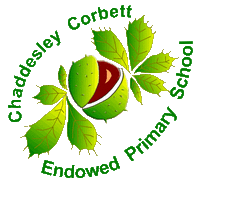 Sport Premium funding – Evidencing the Impact (2019-2020)Financial year: April 2019- April 2020Income Received: £17,605Income Received: £17,605Income Received: £17,605Income Received: £17,605ItemPurposeFunding allocated/spentEvidence/ImpactNext steps/SustainabilityKey Indicator 1:  The engagement of all pupils in regular physical activity – Chief Medical Officer guidelines recommend that primary school children undertake at least 60 minutes of physical activity, 30 minutes of which should be in school.Key Indicator 1:  The engagement of all pupils in regular physical activity – Chief Medical Officer guidelines recommend that primary school children undertake at least 60 minutes of physical activity, 30 minutes of which should be in school.Key Indicator 1:  The engagement of all pupils in regular physical activity – Chief Medical Officer guidelines recommend that primary school children undertake at least 60 minutes of physical activity, 30 minutes of which should be in school.Key Indicator 1:  The engagement of all pupils in regular physical activity – Chief Medical Officer guidelines recommend that primary school children undertake at least 60 minutes of physical activity, 30 minutes of which should be in school.Key Indicator 1:  The engagement of all pupils in regular physical activity – Chief Medical Officer guidelines recommend that primary school children undertake at least 60 minutes of physical activity, 30 minutes of which should be in school.Bark put in place around the trim trail. To enable the trim trail to be used all year round. £3703.70Children have access to the trim trail all year round and when it is wet weather, promoting physical development. Children are able to use the trim trail for 12 months of the year, compared to previous years when the trim trail was only in use during summer months – 50% of the year (March-September.)To encourage children to use the available resources at break-times/lunchtimes to promote physical development. COMPLETESalary funding for lunchtime supervisors (Huff & Puff, Jumping Jaxx)Staff to run Huff and Puff and Jumping Jaxx at lunchtime. Development of social skills through participation of lunchtime activities. Children to become more active during lunchtimes, particularly targeting the less active children. £5666.00Increased engagement and participation in lunchtime activities Pupils developing leadership skills Children being more active during lunchtimes by participating in the activities on offerPromote attendance at lunchtime clubs for less active childrenONGOING – Due to COVID-19. Key Indicator 2: The profile of P.E and Sport being raised across the school as a tool for whole school improvement. Key Indicator 2: The profile of P.E and Sport being raised across the school as a tool for whole school improvement. Key Indicator 2: The profile of P.E and Sport being raised across the school as a tool for whole school improvement. Key Indicator 2: The profile of P.E and Sport being raised across the school as a tool for whole school improvement. Key Indicator 2: The profile of P.E and Sport being raised across the school as a tool for whole school improvement. Key Indicator 3: Increased confidence, knowledge and skills of all staff in teaching P.E and Sport. Key Indicator 3: Increased confidence, knowledge and skills of all staff in teaching P.E and Sport. Key Indicator 3: Increased confidence, knowledge and skills of all staff in teaching P.E and Sport. Key Indicator 3: Increased confidence, knowledge and skills of all staff in teaching P.E and Sport. Key Indicator 3: Increased confidence, knowledge and skills of all staff in teaching P.E and Sport. Key Indicator 4: Broader experience of a range of sports activities offered to all pupils. Key Indicator 4: Broader experience of a range of sports activities offered to all pupils. Key Indicator 4: Broader experience of a range of sports activities offered to all pupils. Key Indicator 4: Broader experience of a range of sports activities offered to all pupils. Key Indicator 4: Broader experience of a range of sports activities offered to all pupils. Premier Sport Specialist P.E Coaching and After School Club (Summer 2019)Professional Coach to provide Change 4 Life ClubCPD for teachers After School Club (November 2019 – Present)Team teach PE sessions to ensure high quality provision of PE. Develop CPD of staff. To provide a lunchtime club targeting less active children. Develop CPD and confidence of staffTo Provide an After School Club targeting KS2 children.  £1365.00We decided to change from Premier Sport coaching to using our current coach for continuity for the children. She has been delivering our after school Football club since 2017 and has formed a good rapport with many of the pupils. Our ‘Change 4 Life’ lunchtime club, run by the coach, has proved to be popular with the Ks2 children as they can undertake different activities each week. This has improved greatly from only 5-6 children attending the breakfast club run by Premier Sport in the Summer, to now having up to 20 children attending the lunchtime club with the coach. We recognised the breakfast club in the mornings wasn’t attracting as many pupils so changed it to a lunchtime activity instead. The coach is providing good or better provision through P.E lessons – observed by myself. On a recent staff questionnaire, staff who have had the coach deliver CPD in their lessons have said that they would rate her CPD 10/10 and feel more confident in delivering that subject in future. Since the coach has been coaching for us, we have increased the number of After School clubs she delivers. This has increased from 1 football club, to delivering a club 4/5 nights a week, particularly targeting KS2 children – KS1 football, KS2 football, KS2 netball, KS2 gymnastics. This has increased participation of KS2 children within her after school clubs from 5% to 32%. Promote attendance at after school clubs for less active children. ONGOING – Due to COVID-19, our coach had to stop teaching in March 2020. Our coach will return to teaching/ delivering CPD in the Autumn term. Change 4 Life and After School clubs to be resumed when it is safe to do so. Key Indicator 5: Increased participation in competitive sport. Key Indicator 5: Increased participation in competitive sport. Key Indicator 5: Increased participation in competitive sport. Key Indicator 5: Increased participation in competitive sport. Key Indicator 5: Increased participation in competitive sport. Sports PartnershipTo continue to develop links between schools, share good practise and plan events such as festivals and tournaments.To support the continued development of the PE Coordinator. £2638.50Confidence of children/ staff/ P.E Coordinator increased through participation in cluster events and training. On a recent staff questionnaire, staff who have had CPD from the partnership have said that they feel more confident in delivering that subject area. Increased understanding of the role of P.E Coordinator. The partnership have been extremely supportive within my role as the P.E Coordinator at Chaddesley. They have supported me in creating a new curriculum map for the school, ensuring a broad and balanced curriculum is delivered to all pupils. Continue to use professionals to provide support CPD for staff and P.E CoordinatorHost tournaments (Netball and Football) with other schools in Kidderminster family this academic year. ONGOING – Due to COVID-19, we were unable to host any events or attend any competitions or events in the Spring and Summer term.  Transport to festivals/ eventsTransport to festivals and competitions away from schools to allow more children to participate. £465.00Chaddesley are able to enter into more competitions and festivals, entering into, on average, 9 a year.  Easier access to events means that more children have been able to attend. Team spirit, competitive skills and confidence developingEnter more target children to attend events (PP, SEND, less active etc.)Allow children to participate in different activities such as Kho Kho and Dodgeball. ONGOING – Due to COVID-19, we were unable to host any events or attend any competitions or events in the Spring and Summer term.Meeting National Curriculum requirements for swimming and water safety – July 2020Please complete all of the below:What percentage of your current Year 6 cohort swim competently, confidently and proficiently over a distance of least 25 metres? 92%What percentage of your current Year 6 cohort use a range of strokes effectively (for example, front crawl, backstroke and breaststroke)?84%What percentage of your current Year 6 cohort perform safe self-rescue in different water-based situations?40%Schools can choose to use the Primary PE and Sport Premium to provide additional provision for swimming but this must be for activity over and above the national curriculum requirements. Have you used it in this way?No. Unable to use due to COVID-19. Hoping to use in 2020-2021. 